Av våra rutiner för klagomålshantering framgår hur handläggning av klagomål ska hanteras. Det handlar exempelvis om roll-och ansvarsfördelning vid handläggning av klagomål, hur eventuell utredning, dokumentation och återkoppling av klagomål ska gå till.	Stämmer	Stämmer delvis	Stämmer inte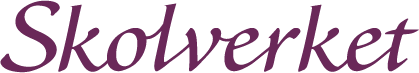 